Skill Development Training CentreUrban Social Services Office,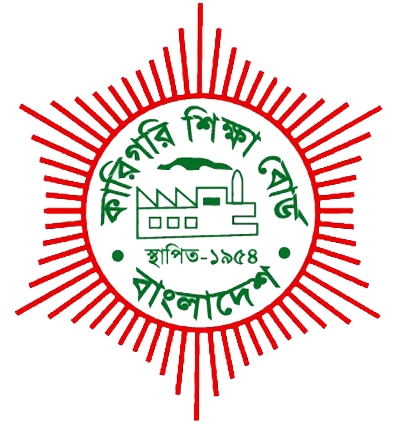 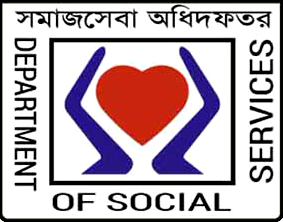 Department of Social ServicesJamalpurInstitution Code – 55186Approved by :– Bangladesh Technical Education Board (BTEB)Name		: .............................................................................................................Father’s Name	: .............................................................................................................Mother’s Name	: .............................................................................................................Date Of Birth	: Mobile No		: ................................................ Marital Status : ...................................Present Address	: Vill................................................. Post...............................................			: Upazila............................................. District........................................Educational Qualification: Attachment:Passport Size Photo 3 Copy. 02. Photocopy Of All educational Certificate.                                          03. Photocopy Of National Id Card / Birth Certificate.                             ........................................04. Citizenship Certificate.                                                                        Signature Of Applicant 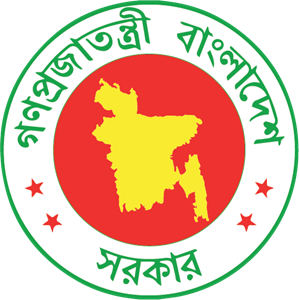 Skill Development Training CentreUrban Social Services Office,Department of Social Services,JamalpurInstitution Code – 55186Approved by :– Bangladesh Technical Education Board (BTEB)                                                                       Viva-Voice Date : 18/12/2018, Time : 10:00 AMName			: .............................................................................................................Father’s Name	: .............................................................................................................Mother’s Name	: .............................................................................................................                                                                                                Signature Of InstructorForm No. Sl. No.Name Of Exam.Roll NumberResult Passing YearBoard/University 01020304